Lampiran 1Angket Kematangan EmosiPetunjuk pengisian:Jawablah pertanyaan dan pernyataan berikut ini dengan cara memberi checlist () pada salah satu jawaban yang sesuai dengan kenyataan anda pada lembar jawaban yang telah tersedia.(SS)		= Sangat Setuju(S)		= Setuju (TS)		= Tidak Setuju(STS)		= Sangat Tidak SetujuContoh:Saya mempunyai banyak buku-buku psikologiBila anda telah selesai mengerjakan, periksa kembali pekerjaan anda. Bila anda kesalahan pada jawaban anda maka anda boleh mengoreksi dengan cara memberi tanda garis dua (=) pada jawaban yang anda batalkan.Contoh: Saya mempunyai banyak buku-buku psikologiSelamat MengerjakanNama		:Jenis Kelamin	:Kelas 		:TABELTabel Ringkasan Perhitungan Angket Kematangan EmosiLampiran 2Perhitungan Validitas Angket Kematangan EmosiValiditas butir angket kematangan emosi dengan rumus produc moment, yaitu:				rxy  =  Keterangan :rxy	=	Koetisien korelasi ubahan X dan ubahan Y	=	Jumlah skor distribusi X	=	Jumlah skor total	=	Jumlah perkalian skor X dan YN	=	Jumlah Responden (objek)	=	Jumlah Kuadrat Skor distribusi X	=	Jumlah Kuadrat Skor TotalUntuk menghitung validitas angket kematangan emosi. rhitung dengan rtabel taraf signifikansi 5%. Sebagai contoh, perhitungan koefisien korelasi antara item nomor 1 dengan Sehingga rhitung adalah :	:  44			: 1860	: 120			: 178892	: 4421		N	: 20Sehingga rhitung adalah :rxy=rxy =rxy=rxy =  rxy =  rxy =  0,888 Lampiran 3Perhitungan Realibilitas Angket  Kematangan EmosiUntuk menghitung reabilitas (keterangan) angket kematangan emosi peneliti menggunakan bantuan Microsoft excel sebagai berikut :Keterangan : r11        = Realibilitas Instrument k       = Banyaknya Soal= Jumlah varians item    Varians Total Dibawah ini disajikan secara lengkap hasil perhitungan varians setiap butir angket  kematangan emosi. Lampiran 4Angket Penyesuaian DiriPetunjuk pengisian:Jawablah pertanyaan dan pernyataan berikut ini dengan cara memberi checlist () pada salah satu jawaban yang sesuai dengan kenyataan anda pada lembar jawaban yang telah tersedia.(SS)		= Sangat Setuju(S)		= Setuju (TS)		= Tidak Setuju(STS)		= Sangat Tidak SetujuContoh:Saya mempunyai banyak buku-buku psikologiBila anda telah selesai mengerjakan, periksa kembali pekerjaan anda. Bila anda kesalahan pada jawaban anda maka anda boleh mengoreksi dengan cara memberi tanda garis dua (=) pada jawaban yang anda batalkan.Contoh: Saya mempunyai banyak buku-buku psikologiSelamat MengerjakanNama		:Jenis Kelamin	:Kelas 		:TABELTabel Ringkasan Perhitungan Angket Penyesuaian DiriLampiran  5Perhitungan Validitas Angket Penyesuaian DiriValiditas butir angket penyesuaian diri dengan rumus produc moment, yaitu :rxy =	Keterangan :rxy	=	Koetisien korelasi ubahan X dan ubahan Y	=	Jumlah skor distribusi X	=	Jumlah skor total	=	Jumlah perkalian skor X dan YN	=	Jumlah Responden (objek)	=	Jumlah Kuadrat Skor distribusi X	=	Jumlah Kuadrat Skor TotalUntuk menghitung validitas angket sikkecerdasan emosional. rhitung dengan rtabel taraf signifikansi 5%. Sebagai contoh, perhitungan koefisien korelasi antara item nomor 1 dengan skor total sebagai berikut :	: 40				: 1821	: 112				: 173439	:4099			N	: 20Sehingga rhitung adalah :Lampiran 6Perhitungan Realibilitas Angket Penyesuaian DiriUntuk menghitung reabilitas (keterangan) angket penyesuaian diri peneliti menggunakan bantuan Microsoft excel sebagai berikut :Keterangan : r11        = Realibilitas Instrument k       = Banyaknya Soal= Jumlah varians item    Varians Total Dibawah ini disajikan secara lengkap hasil perhitungan varians setiap butir angket penyesuaian diri.Lampiran 7Sebaran Data Masing-Masing AngketLampiran 8Dokumentasi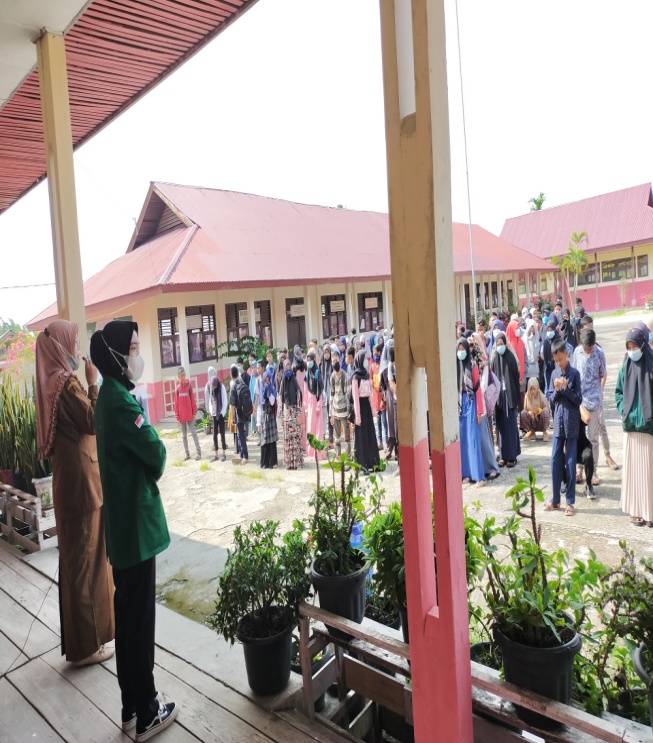 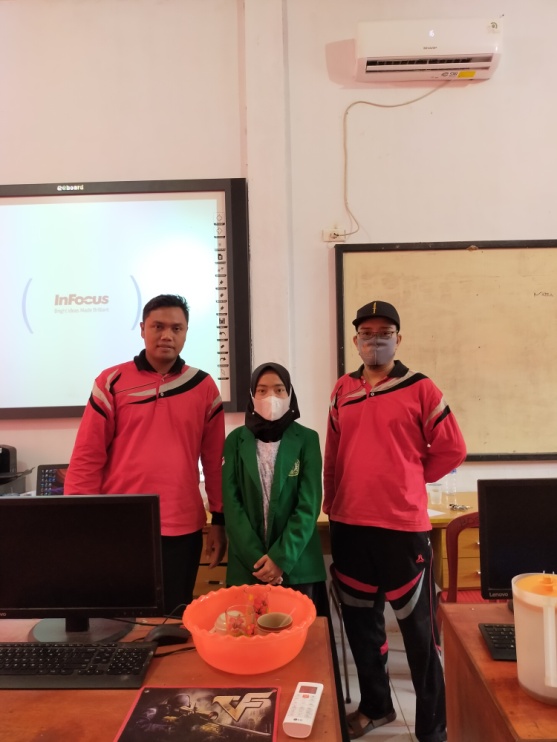 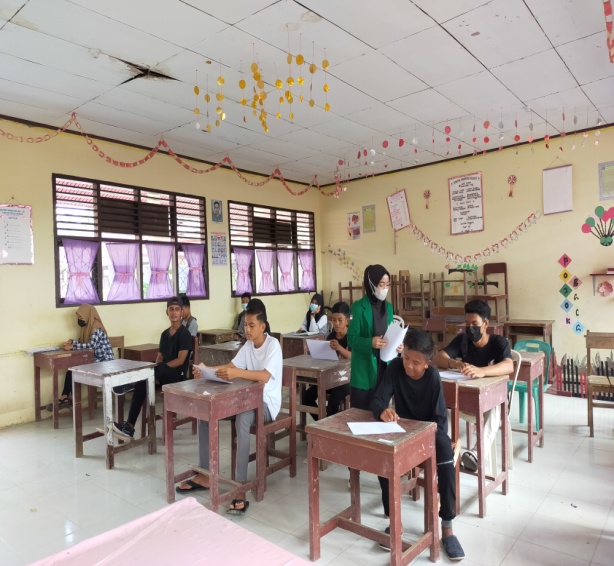 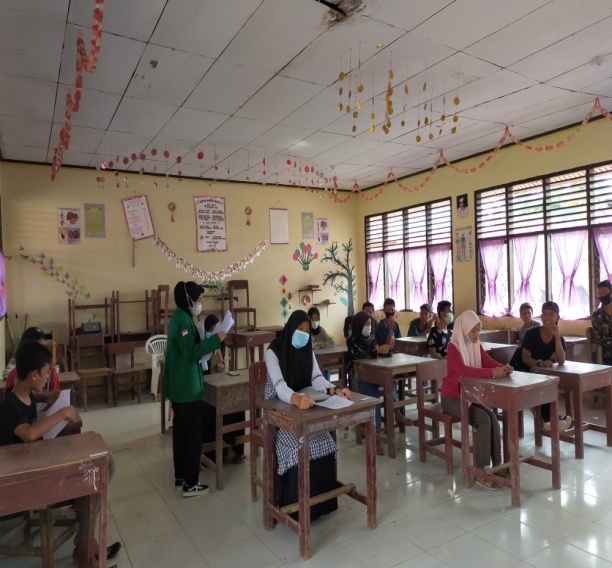 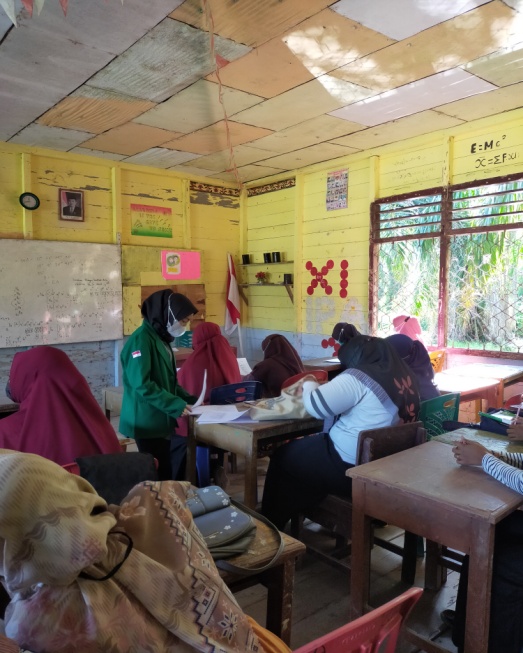 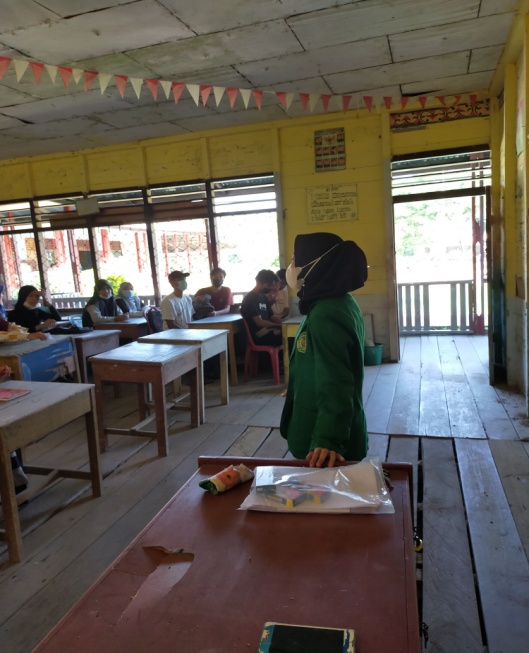 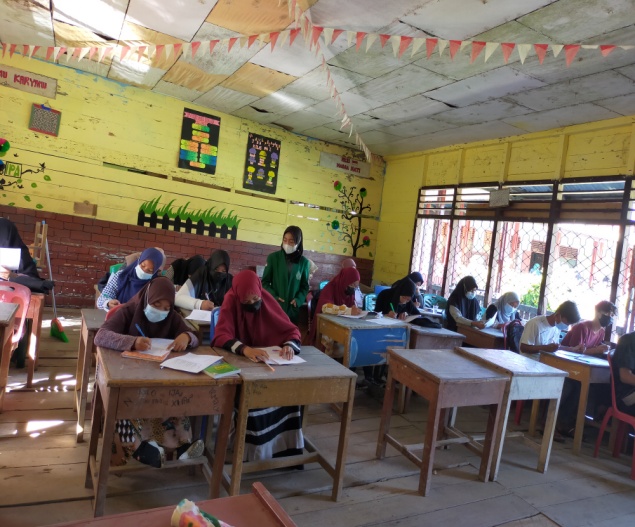 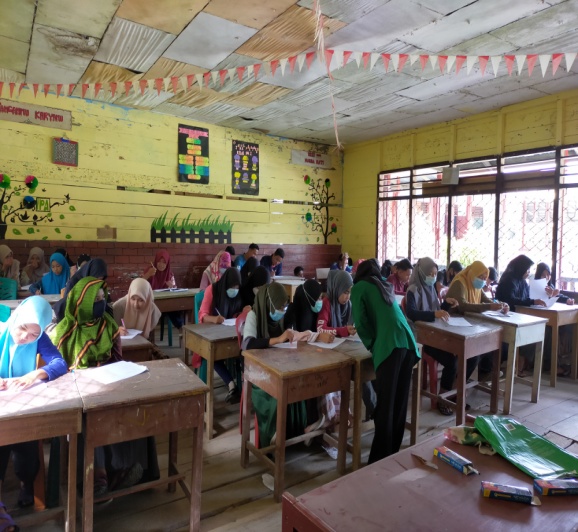 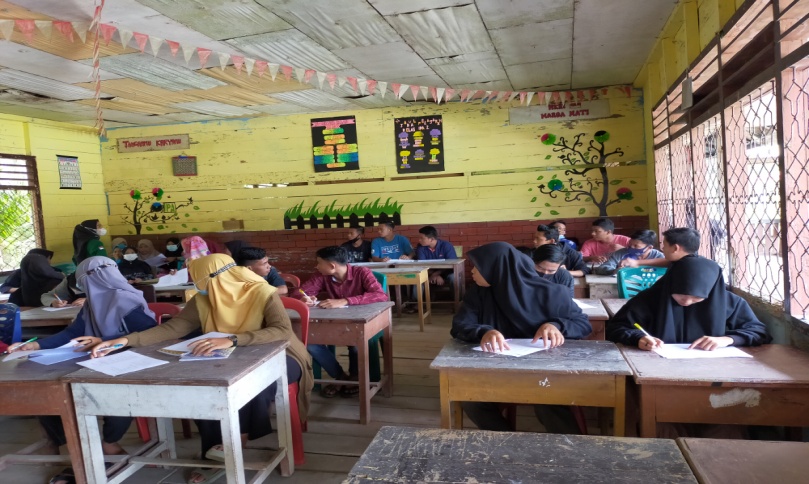 SSSTSSTSSSSTSSTSNoPernyataan SSSTSSTS1Saya cenderung menerima apa yang terjadi dalam hidup sebagai takdir yang telah digariskan Tuhan2Menjadi diri sendiri membuat saya lebih nyaman dan tenang3Saya selalu berpikir positif dengan melihat sisi baik dari setiap masalah4Ketika ada orang lain mengkritik saya merasa senang5Ketika ada orang lain menjelek-jelekkan saya didepan orang banyak saya cenderung sabar dan mengontrol emosi negative6Saya akan tetap menjalani kehidupan saya meski kenyataan berbeda dengan yang diharapkan7 Saat ada orang lain terkena musibah seolah-olah itu terjadi pada diri saya8Ketika teman saya bercerita tentang masalah-masalah nya saya mencoba untuk mengerti dan memahami apa yang dia inginkan9Ketika saya mengalami perbedaan pendapat dengan teman atau orang lain, saya selalu menghargai pendapat mereka10Saya menuntut agar kehidupan yang saya jalani harus sesuai dengan yang saya harapkan11Saya menerima kekurangan saya 12 Saya cenderung mencibir keadaan orang lain yang kurang sempurna13Bagi saya semua yang terjadi dalam hidup adalah kesialan saya14Ketika ada orang lain melakukan kesalahan saya cenderung marah meluap-luap15Saya sering merasa tidak tahu bagaimana harus bersikap ketika merasa marah16Saya tidak suka bila harus mengikuti kegiatan pagi di sekolah17Ketika orang lain membuat janji kepada saya tidak mau tahu alasan kenapa tidak bisa menepatinya18Saya mudah frustasi bila dihadapkan dengan berbagai masalah19Saya belum puas dengan keadan saya saat ini20Saya menuntut agar orang lain memiliki kriteria yang saya harapkan21Saya cenderung bergantung pada orang lain atau teman22Ketika ada orang yang membuat jengkel saya cenderung melampiaskan kemarahan saya pada teman23Ketika teman melakukan kesalahan saya tidak segan memarahinya24Saya yakin bersikap jujur membuat hidup menjadi lebih baik25Saya tidak bergantung pada orang lain dalam segala hal26Setiap tindakan yang saya ambil saya berpikir terlebih dahulu sebelum melakukannnya27Saya lebih suka menghadapi realita yang ada dari pada berkhayal28Mudah bagi saya untuk mengikuti kegiatan pagi di sekolah29Saya percaya bahwa setiap orang memiliki kepribadian yang berbeda-beda30Ketika dikritik seseorang saya cenderung bersikap menghindar dan balik membalas kritikan31 Ketika saya diberi tugas atau tanggung jawab akan menyelesaikannya hingga selesai32Saat masalah datang bertubi-tubi saya cenderung bersikap tabah menghadapi semuanya33Saya cenderung beralih melakukan sesuatu yang menyenangkan ketika di hadapkan masalah yang membuat frustasi34Saya cenderung berusaha mengerjakan semua pekerjaan yang diberikan dengan baik dan benar35Saya menerima semua resiko dari perbuatan saya36Saya mudah frustasi saat melakukan tanggung jawab besar yang diberikan kepada saya37Saya berusaha menahan emosi saat ada orang lain yang menyakiti hati saya38Saya mampu mengontrol cara bicara saya terhadap orang lain meski saat bertengkar39Saya tetap tenang saat menghadapi masalah40Saya mudah panik saat menghadapi masalahNo itemrhitungrtabelStatus10,8880,444Valid20,7710,444Valid30,6710,444Valid40,5300,444Valid50,5960,444Valid60,5070,444Valid7-0,0030,444Tidak Valid80,8680,444Valid90, 8300,444Valid10-0,3150,444Tidak Valid110,5150,444Valid12-0,3110,444Tidak Valid13-0,4970,444Tidak Valid140,8880,444Valid150,5860,444Valid16-0,4170,444Tidak Valid170,4800,444Valid180,5310,444Valid190,7640,444Valid20-0,3410,444Tidak Valid21-0,4470,444Tidak Valid22-0,4010,444TidakValid230,6350,444Valid240,8890,444Valid250,5270,444Valid260,6960,444Valid270,6930,444Valid280,6350,444Valid290,8750,444Valid30-0,3200,444Tidak Valid310,8600,444Valid320,8340,444Valid330,7380,444Valid340,8730,444Valid350,8590,444Valid360,0470,444Tidak Valid370,6080,444Valid380,6240,444Valid390,5440,444Valid400,5720,444ValidK40r110,908071k/k-11,025641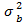   ∑  0,114631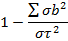 0,885369NoNo11,221211,04221,082220,93431,082231,62141,292241,11650,674250,87160,411261,36870,674270,77981,042281,03990,787290,976100,366300,642111,158310,997120,937320,892130,726330,871141,221340,947150,537351,250160,800360,661170,484370,787180,432380,411190,997390,589200,661401,292SSSTSSTSSSSTSSTSNoPernyataan SSSTSSTS1Saya merasa bahagia berada diantara keluarga saya2Ketika mengalami kegagalan saya merasa tidak bisa memperbaikinya3Saya merasa tidak betah di rumah4Saya menyadari sepenuhnya kekurangan yang saya miliki5Saya senang berkenalan dengan teman-teman yang baru6Menurut saya untuk apa menaati peraturan kalau tidak menguntungkan7 Saya merasa tidak perlu menaati aturan di sekolah8Saya merasa senang dengan apa yang saya miliki sekarang9Saya mempunyai teman-teman yang baik terhadap saya10Saya merasa kurang percaya diri dengan apa yang saya miliki11Saya sering merasa tidak nyaman berada di antara teman–teman saya12 Saya puas dengan apa yang ada pada diri saya13Ketika ada masalah dengan teman-teman saya akan segera menyelesaikannya14Kadang saya lebih berharap menjadi orang lain15Saya merasa teman-teman tidak menyukai saya16Saya bersyukur dengan apa yang saya miliki sekarang17Saya senang bergaul dengan orang-orang di lingkungan saya18Rasanya tidak menyenangkan menjadi orang seperti saya19Saya sering menceritakan keburukan teman saya pada orang lain20Apabila saya mengalami kegagalan saya akan menjadikannya pelajaran21Saya akrab dengan orang-orang di sekitar tempat tinggal saya22Jika mendapat tugas saya sering malas mengerjakannya23Ketika berada di sekolah saya ingin cepat-cepat pulang karena suasana di sekolah tidak nyaman24Jika menghadapi masalah saya akan menyelesaikannya sampai tuntas25Saya selalu menghormati orang lebih tua di keluarga saya26Saya akan berbuat apa saja agar bisa seperti idola saya27Saya sering melanggar peraturan sekolah28Saya akan mengejar cita-cita saya sesuai dengan kemampuan yang saya miliki29Saya merasa berkewajiban membantu setiap pekerjaan di rumah30Saya tidak bisa menerima kekurangan yang saya miliki31 Saya selalu menaati hukum yang belaku32Ketika teman saya punya masalah saya dengan sukarela akan membantu nya33Saya sering pergi dari sekolah tanpa izin terlebih dahulu34Saya selalu berusaha menyimpan rahasia-rahasia teman saya35Ketika lewat dijalan kampung saya mengendarai sepeda motor pelan–pelan36Saya merasa wajib menghormati guru-guru saya37Saya sering melanggar kesepakatan yang saya dan teman-teman saya buat 38Jika ada kesepatan saya sering bolos sekolah39Saya malu jika harus bercerita mengenai diri saya40Saya akan meminta maaf jika melakukan kesalahanNo itemrhitungrtabelStatus10,9240,444Valid2-0,1830,444Tidak Valid3-0,2600,444Tidak Valid40,7180,444Valid50,8500,444Valid60,8410,444Valid7-0,7900,444Tidak Valid80,8680,444Valid90,7440,444Valid100,6450,444Valid110,6020,444Valid120,7830,444Valid130,7190,444Valid14-0,4120,444Valid15-0,3860,444Tidak Valid160,7930,444Tidak Valid170,6860,444Valid18-0,4300,444Tidak Valid19-0,2800,444Tidak Valid200,8790,444Valid210,7930,444Valid220,1970,444TidakValid230,1970,444Valid240,8030,444Valid250,8480,444Valid260,677 0,444Valid270,5860,444Valid280,7990,444Valid290,7690,444Valid30-0,4940,444Tidak Valid310,7430,444Valid320,8100,444Valid33-0,6380,444Tidak Valid340,7790,444Valid350,7980,444Valid360,9630,444Valid370,7130,444Valid380,7580,444Valid390,6110,444Valid400,8620,444Validk40r110,92452k/k-11,025641  ∑  0,0985930,901407NoNo11,684211,05320,682220,82931,103231,52641,039241,11651,082251,47461,082260,67471,253271,36880,800281,56690,934290,905101,082300,474110,432310,682120,884320,661131,103330,724140,642341,042150,684350,326161,313361,537170,937370,787180,779381,042191,000390,411201,292401,629NoXX2YY2XY1999801806400792029081008877447920385722584705671404897921918281809959590259386498835611713689104108161216871141299610911881124268948836928464864897556257860845850101181392411513225135701175562576577657001211412996112125441276813118139241131276913334149182819386498463151121254410711449119841611112321108116641198817117136891141299613338181071144910210404109141969476173532950372062384466435640922111813924120144001416022563136664356369623603600613721366024472209492401230325472209492401230326441936462116202427603600613721366028613721654225396529725184725184518430735329745476540231908100928464828032857225877569739533806400826724656034715041735329518335877569897921774336867396887744756837684624704900476038664356684624448839735329745476540240704900704900490041674489704900469042113127691171368913221434016004217641680445934816137213599451071144911012100117704610911881113127691231747755625775929577548593481613721359949959025969216912050847056877569730851633969644096403252735329745476540253704900735329511054633969674489422155421764441936184856563136553025308057492401512601249958613721633969384359755625765776570060755625765776570048014136594831414039413344(Sx)223049601(Sy)223338561Sx*Sy23193631